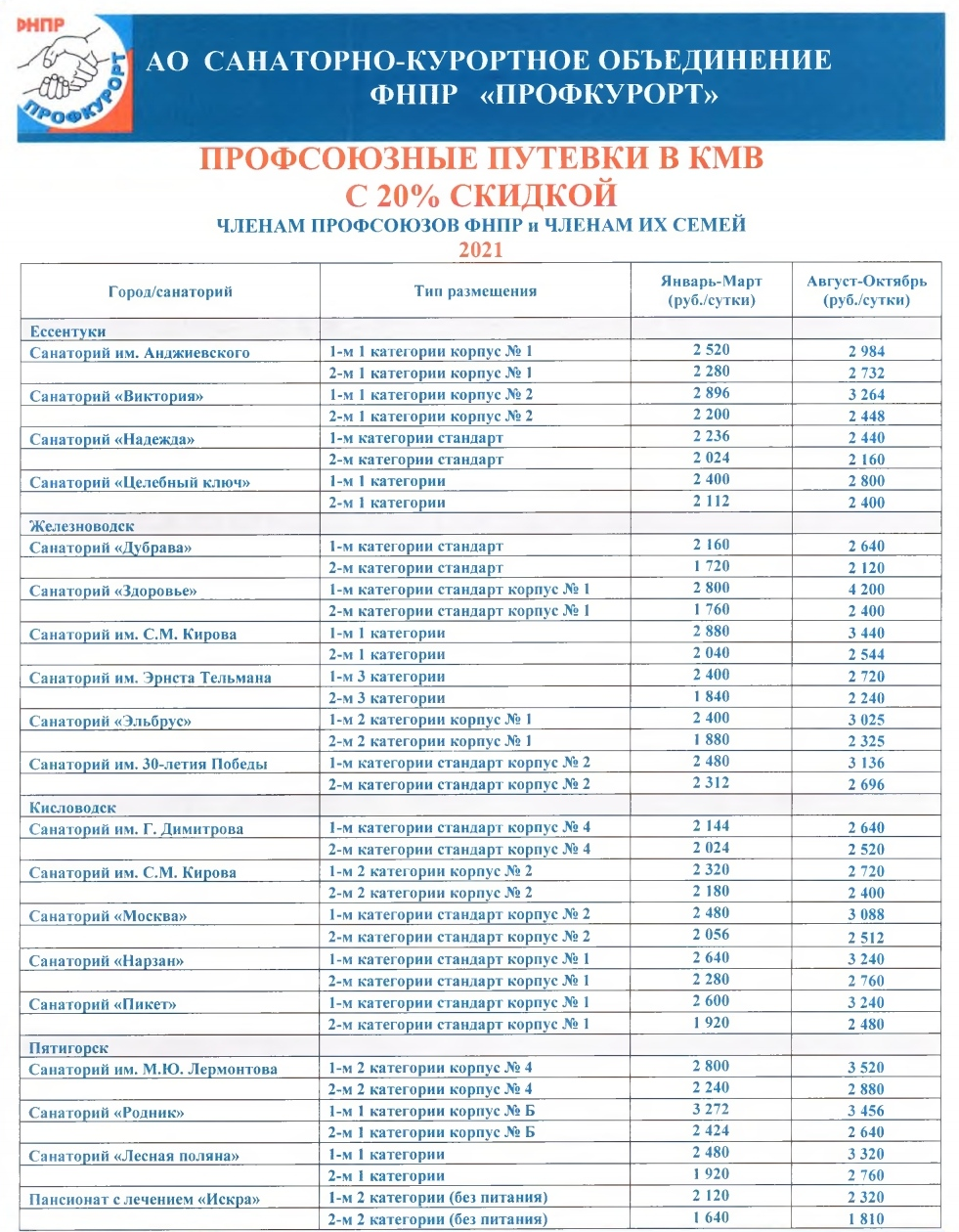 По вопросам приобретения ПРОФСОЮЗНЫХ ПУТЕВОКобращаться по телефону  (4842) 574153,    +79206134433ул. Ленина, 81, офис 106   здание Калужского областного совета Профсоюзов